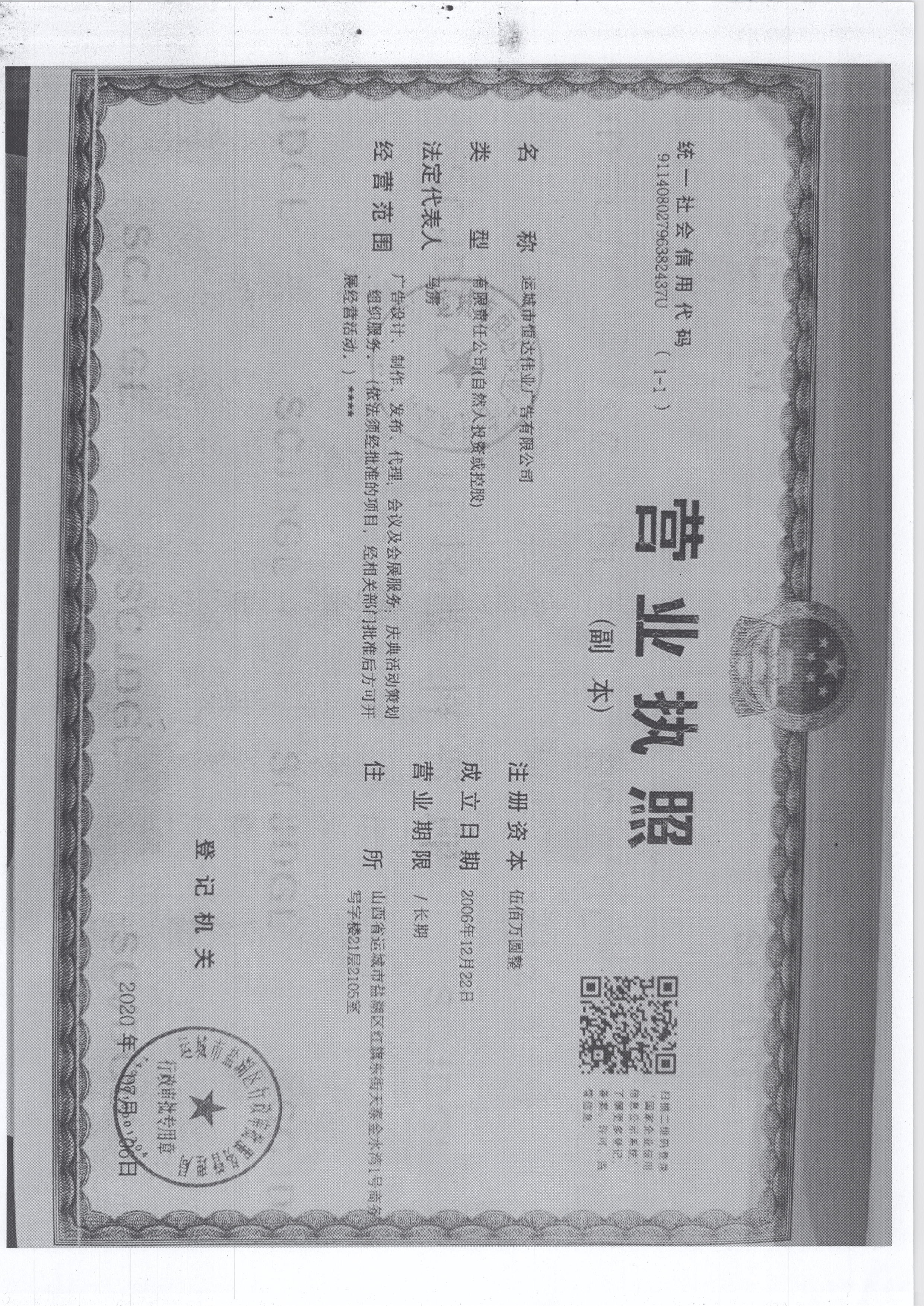 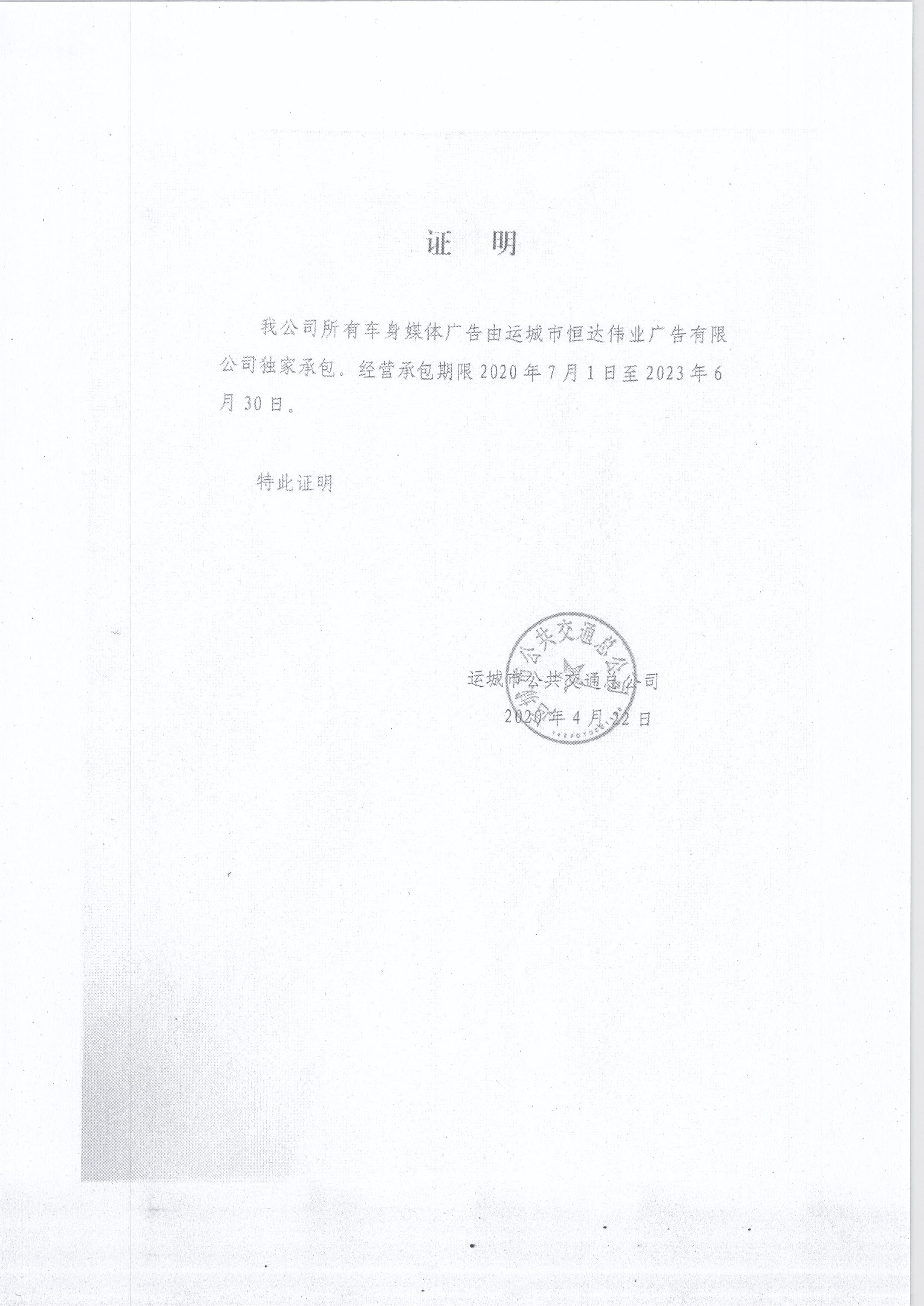 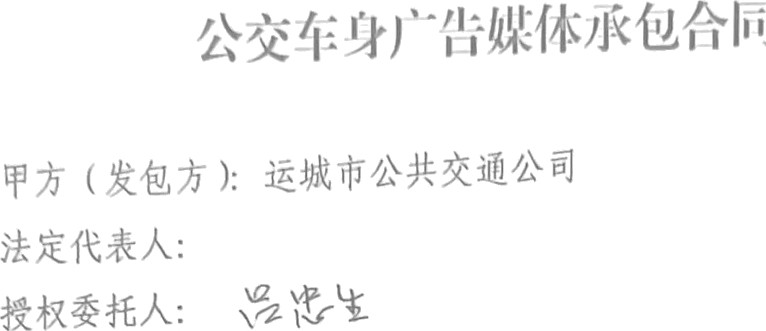 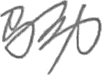 —,	//;	Ø 2030 	7_/ 1_B	2023 	6_\	OB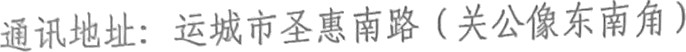 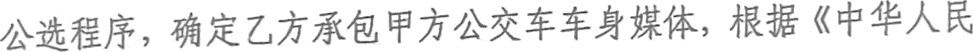 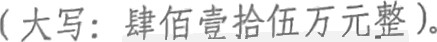 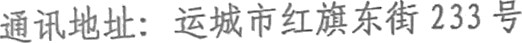 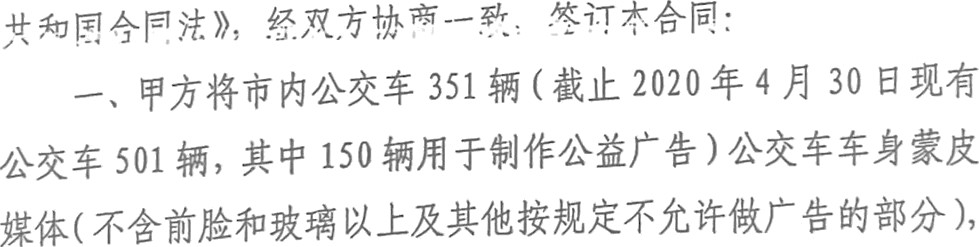 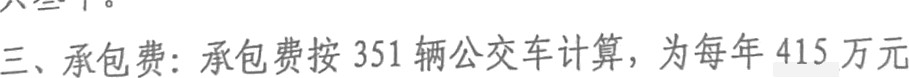 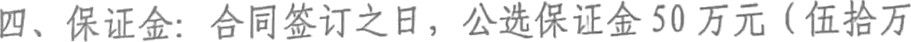 øø#ø» äøsa4e(&ü zuB›łtùsA6€TS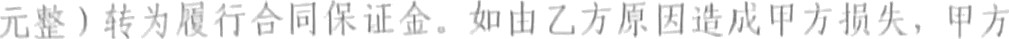 g,	)	@	:	2020	6	30 0	/Ñ 2020 ’/Ț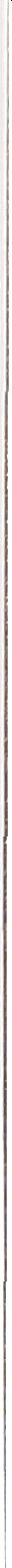 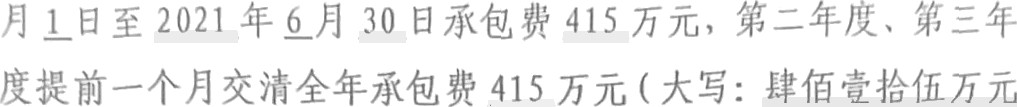 ataEoAAS ¥asaS#ïA, 61**# R ZŁEfi Efi less› üfiølõ6š	A :1R›t. r6*A&T:Sfi1ña6¥Stttt, Tfi696a4B, T	s'‹e*z. r»gaøșec¿røao, z»6x»xs-sr°. ptñ.ÜX.1, BIr°PaP1&	Elłt6AEłtJ2R0cJg s.t•n‹t»ersaeø.c»sssx›	x+ca«.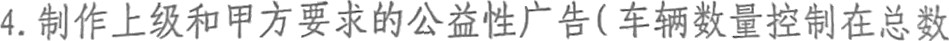 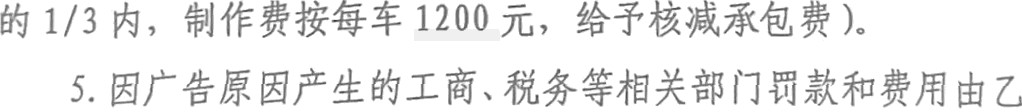 2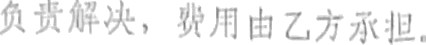 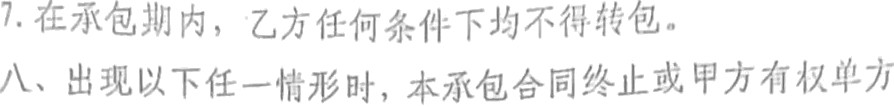 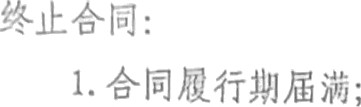 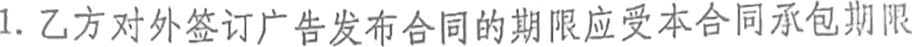 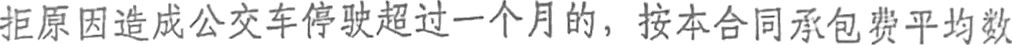 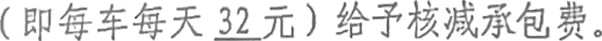 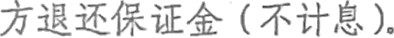 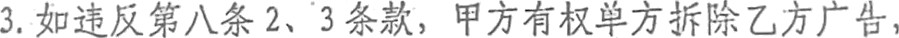 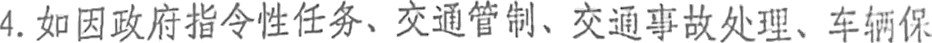 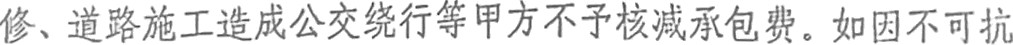 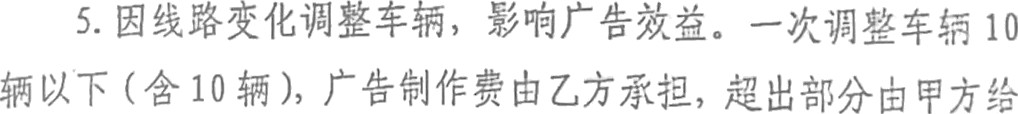 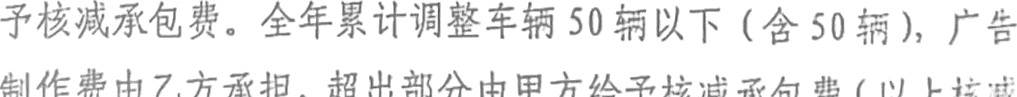 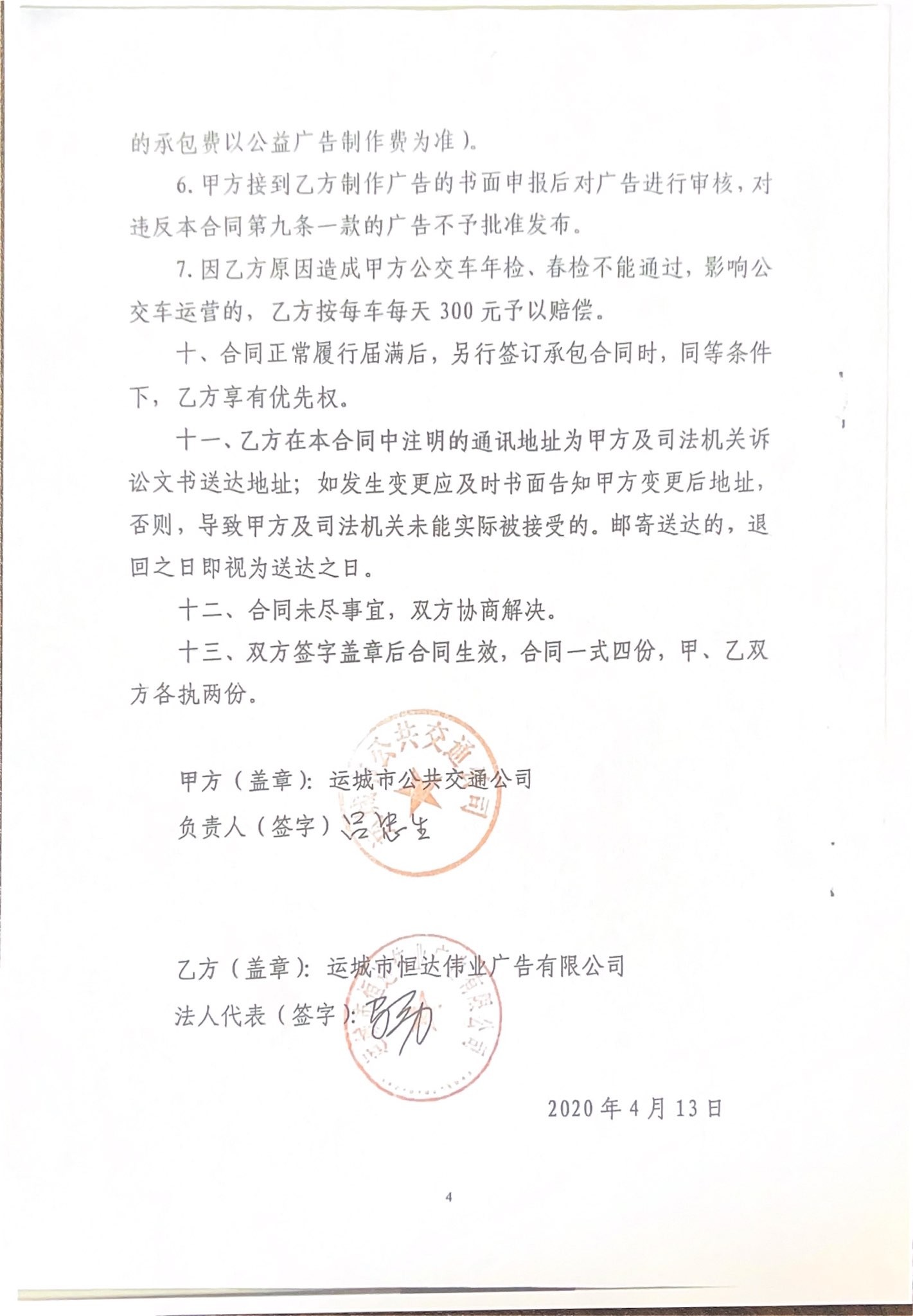 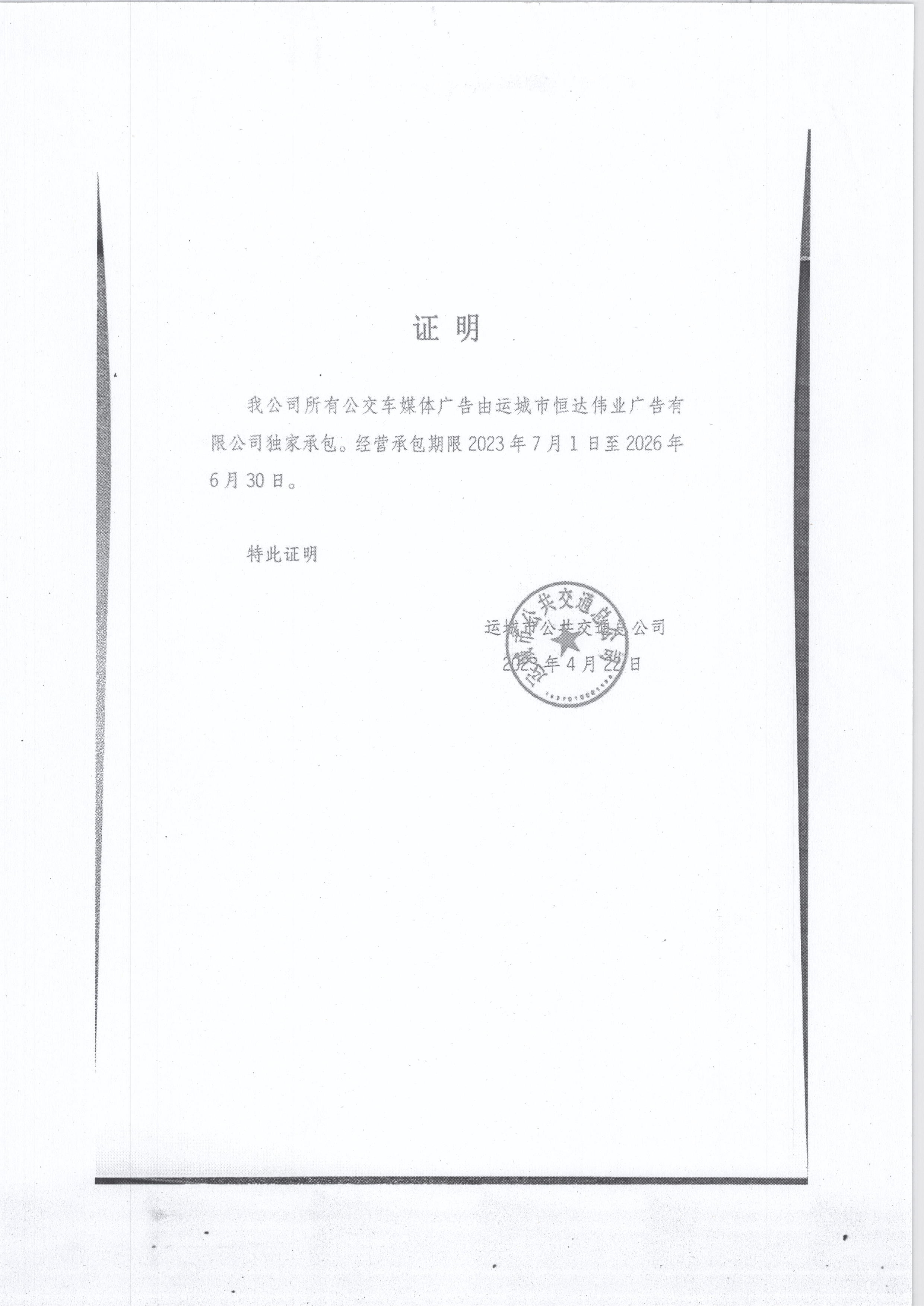 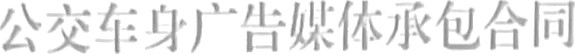 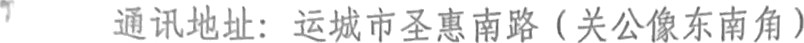 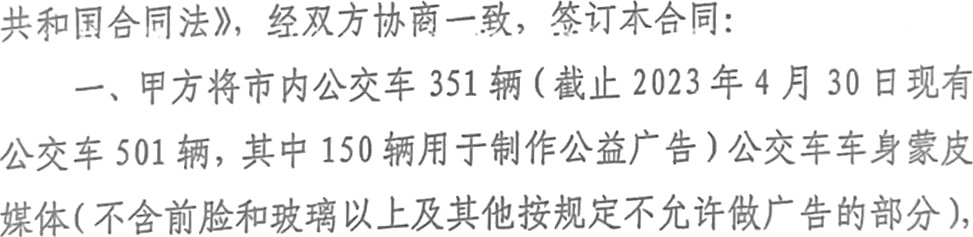 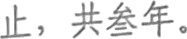 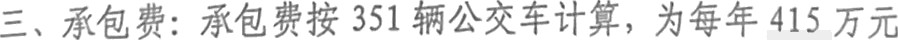 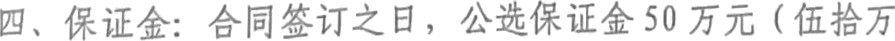 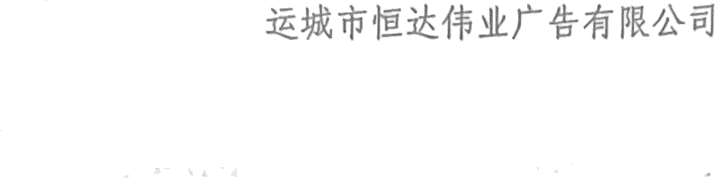 , S&X| :  Ø 20#3¥7 £ *_#B¥ 20#6 	*_£	0acx»: seeoø»xa›.ągań. üź•e4¥s(6d/	B›63Y169eö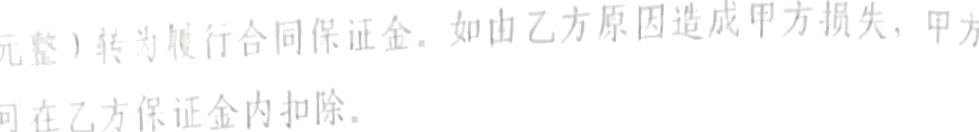 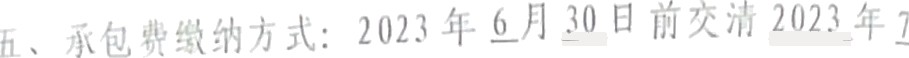 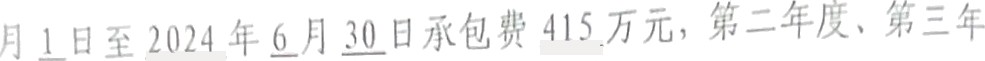 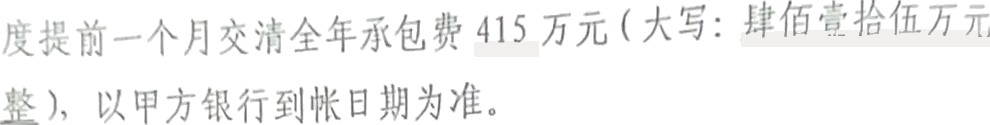 a›nr›za». ee*sssi*• «e›'* ^ °'*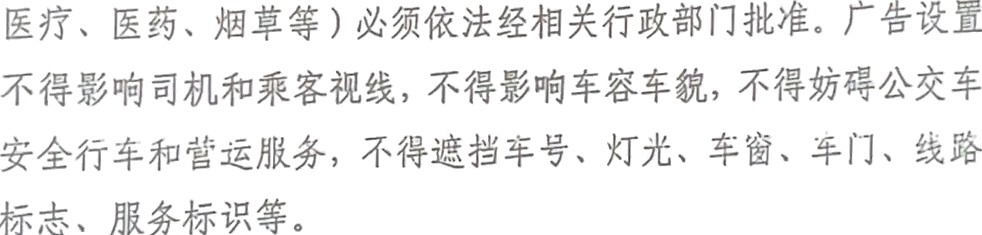 eøa•gee1zùręs«.  cJ&	VAA—sr°s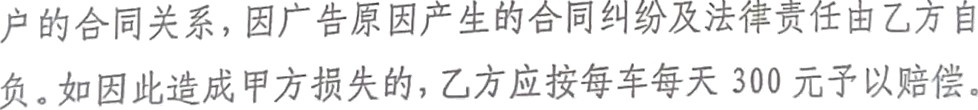 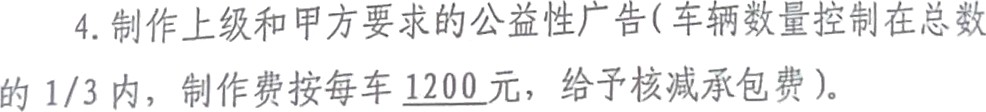 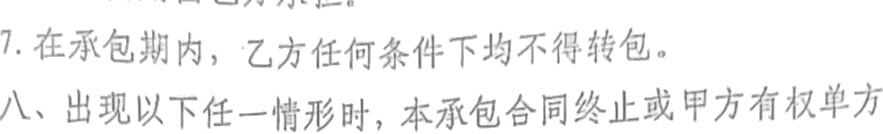 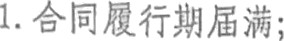 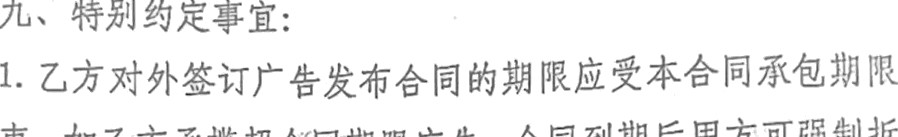 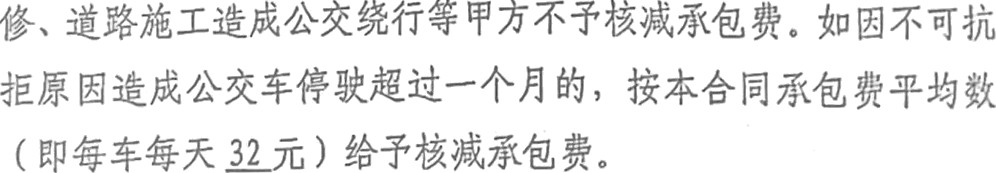 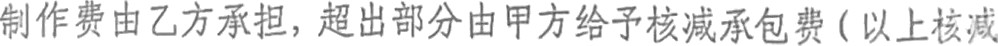 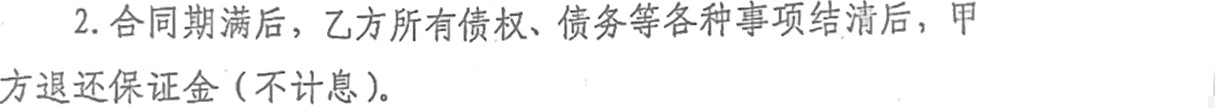 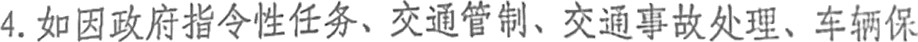 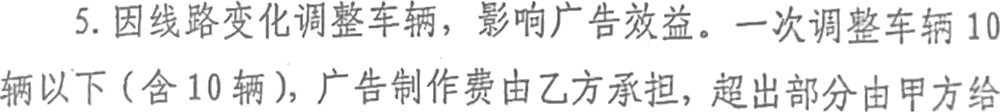 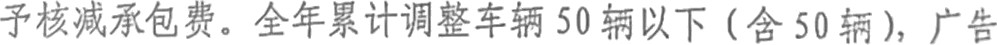 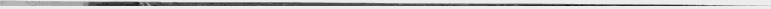 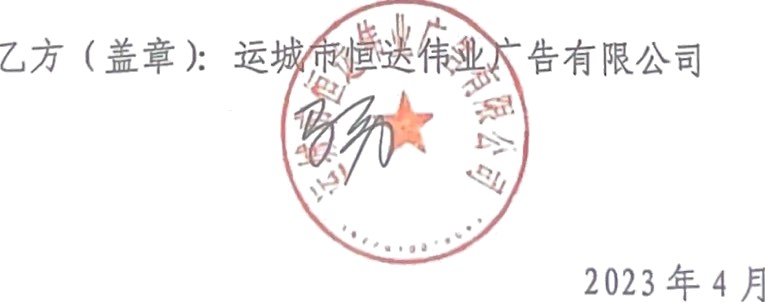 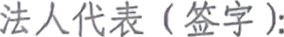 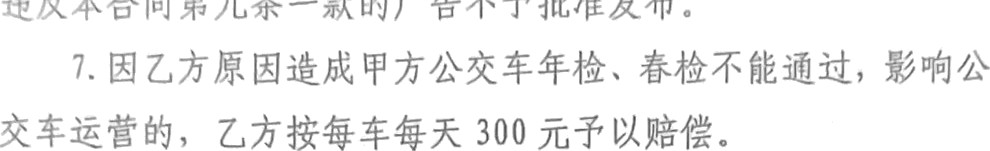 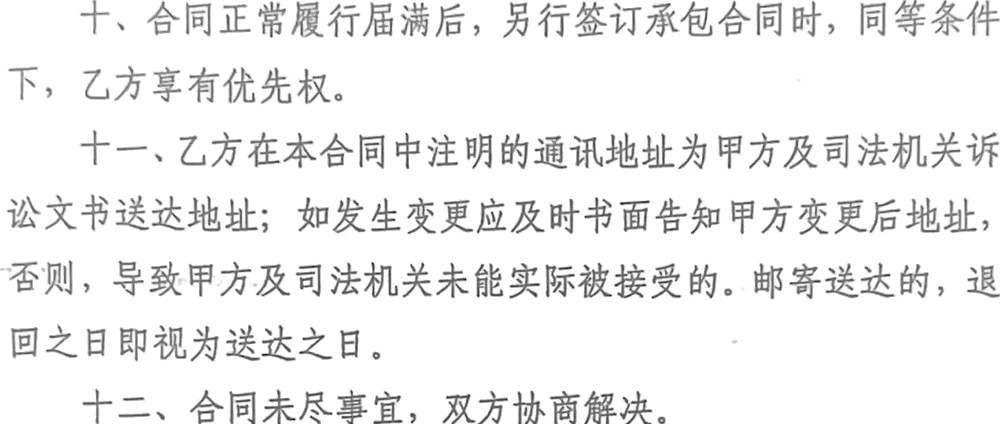 , ,.is ‹›*ài	s II(î í.( ? ä ›.+»łtr'lõJt'1‹›reHt ssłãs łr&a: &1.›	ł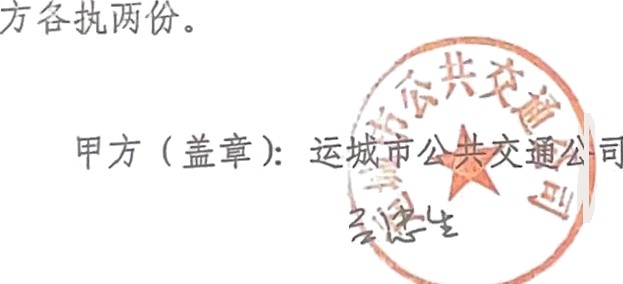 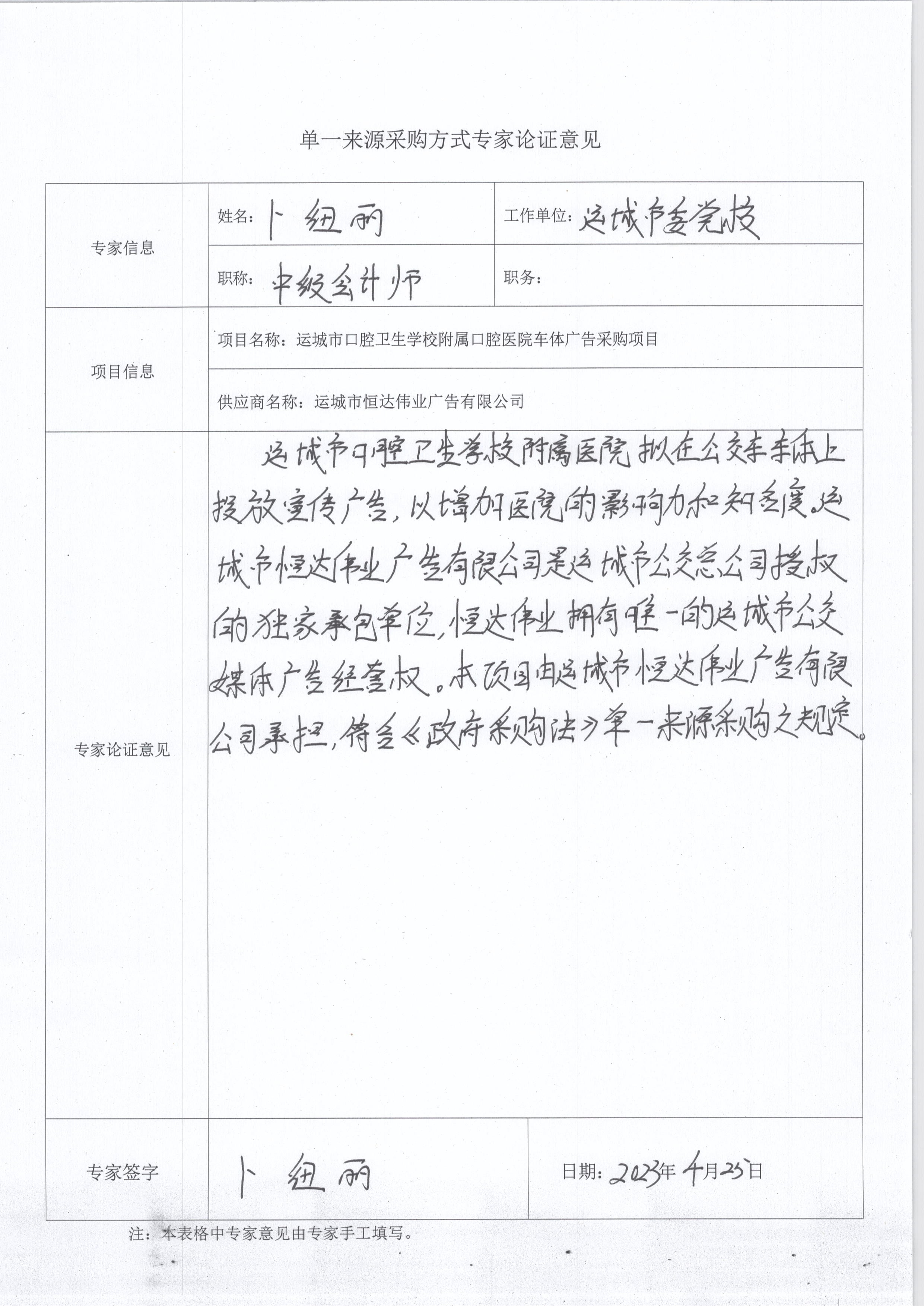 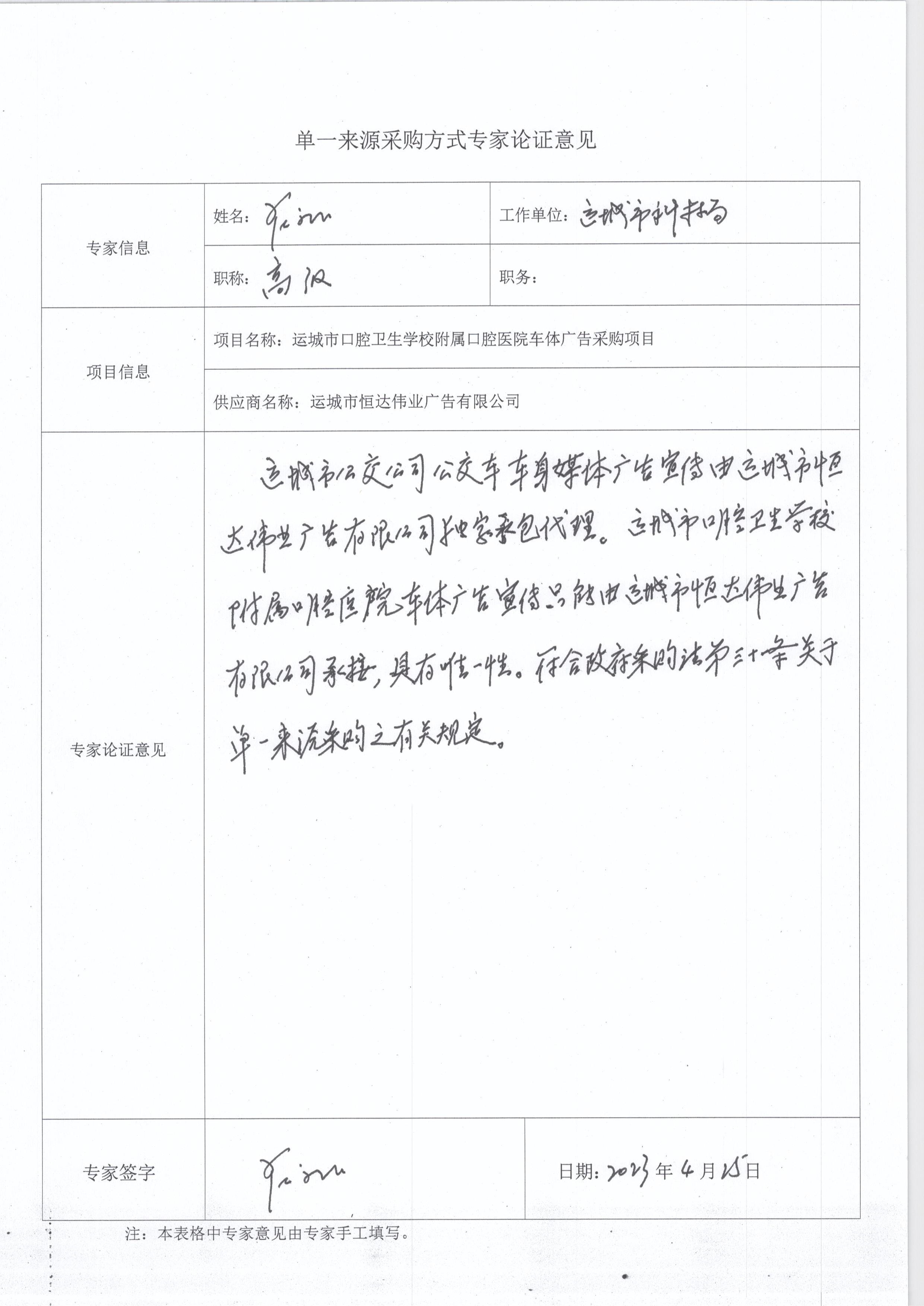 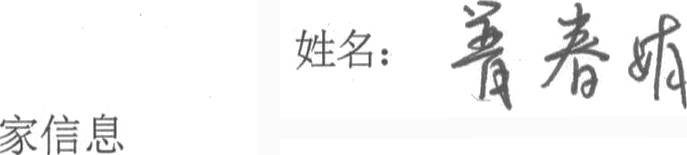 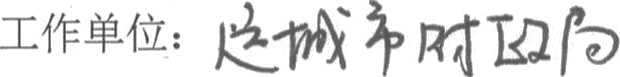 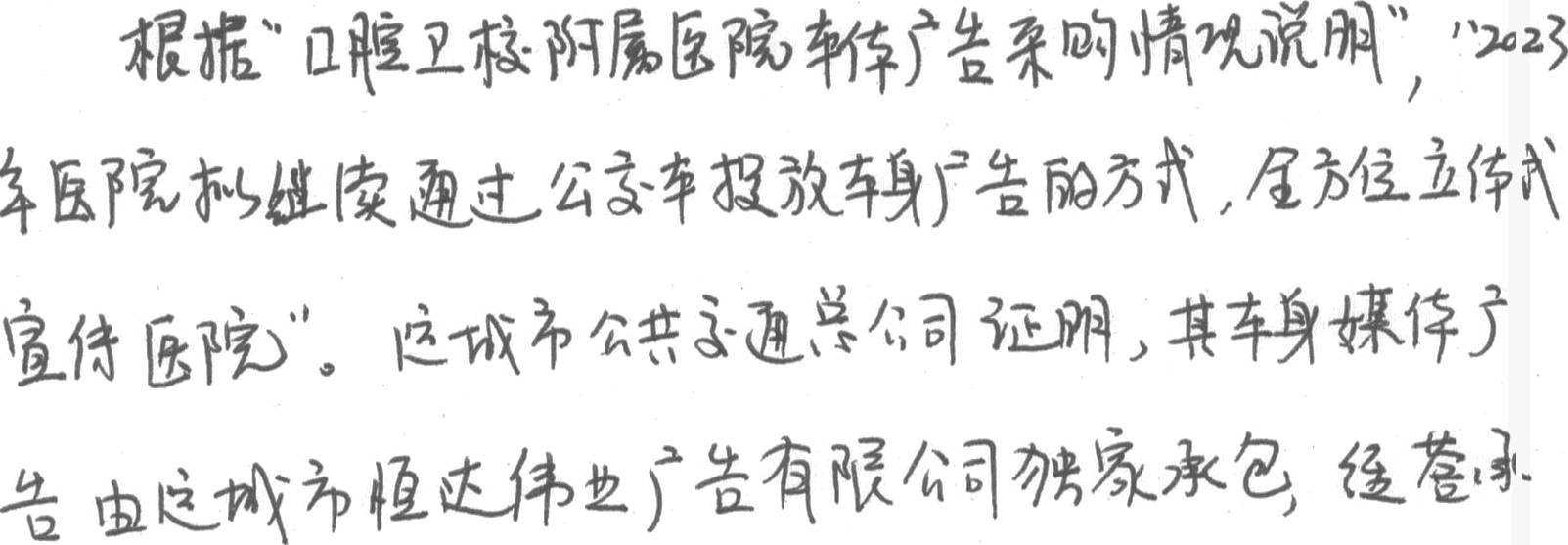 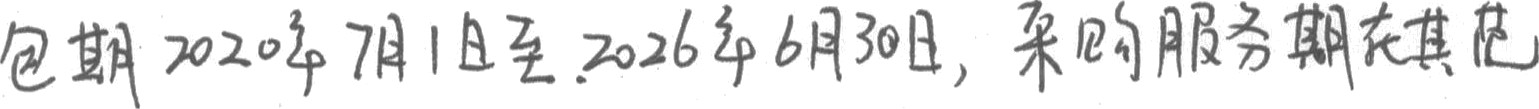 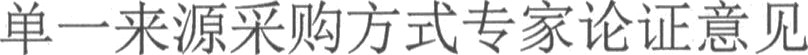 -z	ima	.ą q.	.»Ș	țț Ș,țã_¢:)s•_) «;Ą țÉ °Á Ã*ä '°	'=